 Sections marked with an asterisk (*) are only for those who used interpretation service.  公益財団法人千葉市国際交流協会 CCIA 記入欄 コミュニティ通訳・翻訳サポーター活動 No.Community Interpretation/Translation Supporter Service 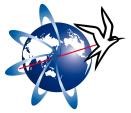 Report/Feedback Form for the Applicant Applicant’s name/affiliation Applicant’s name/affiliation Requested service/language Requested service/language Interpretation / Translation （Language）                         Interpretation / Translation （Language）                         Know about this serviceKnow about this service□City hall/ward office  □CCIA website □Friend□Others (□City hall/ward office  □CCIA website □Friend□Others (*Requested date and time Actual time spent on interpretation *Requested date and time Actual time spent on interpretation (           /      /      ) from      :         to      :         Actual time spent（       hours    minutes） (           /      /      ) from      :         to      :         Actual time spent（       hours    minutes） Request to continue using the service on the same matter Request to continue using the service on the same matter Yes  /  No If yes, when (        /    /     ）  YYYY       MM        DD Yes  /  No If yes, when (        /    /     ）  YYYY       MM        DD *Location (Address/facility name) Transportation *Location (Address/facility name) Transportation Address:                                Facility name: public transportation（            ） / private vehicle / on foot / others (                          ） Address:                                Facility name: public transportation（            ） / private vehicle / on foot / others (                          ） I make a report on this community interpretation/translation service as follows.I make a report on this community interpretation/translation service as follows.*Evaluation of the interpretation: good interpretation without any problem / took a long time for the interpretation / had to ask back to confirm several times / others (                          ) *Evaluation of the interpretation: good interpretation without any problem / took a long time for the interpretation / had to ask back to confirm several times / others (                          ) *Evaluation of the interpretation: good interpretation without any problem / took a long time for the interpretation / had to ask back to confirm several times / others (                          ) *Evaluation of the interpretation: good interpretation without any problem / took a long time for the interpretation / had to ask back to confirm several times / others (                          ) Your general feedback: Your general feedback: Your general feedback: Your general feedback: Your requests to CCIA: Your requests to CCIA: Your requests to CCIA: Your requests to CCIA: 